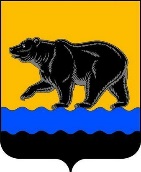 Администрация  города НефтеюганскаКОМИССИЯ ПО ОТБОРУ ЗАСТРОЙЩИКОВ (ИНВЕСТОРОВ) В ЦЕЛЯХ ПРЕДОСТАВЛЕНИЯ СУБСИДИИ НА ВОЗМЕЩЕНИЕ ЧАСТИ ЗАТРАТ, ПОНЕСЕННЫХ ЗАСТРОЙЩИКОМ (ИНВЕСТОРОМ) НА ВЫПЛАТУ СОБСТВЕННИКАМ ВЫКУПНОЙ СТОИМОСТИ ЖИЛЫХ ПОМЕЩЕНИЙ ИЗ РАССЕЛЯЕМОГО АВАРИЙНОГО ЖИЛИЩНОГО ФОНДА, НА ВОЗМЕЩЕНИЕ СТОИМОСТИ (СЕБЕСТОИМОСТИ) СТРОИТЕЛЬСТВА (ПРИОБРЕТЕНИЯ) КВАРТИР, ПЕРЕДАВАЕМЫХ ЗАСТРОЙЩИКОМ (ИНВЕСТОРОМ) В ОРГАН МЕСТНОГО САМОУПРАВЛЕНИЯ ВО ИСПОЛНЕНИЕ ОБЯЗАТЕЛЬСТВ ПО ЗАКЛЮЧЕННЫМ ДОГОВОРАМ О РАЗВИТИИ ЗАСТРОЕННОЙ ТЕРРИТОРИИПРОТОКОЛ«01» декабря 2021 года                                                                                                            № 1г.НефтеюганскО подведении итогов приема заявок на участие в отборе для заключения соглашения о предоставлении субсидии застройщикам (инвесторам) на возмещение части затрат, понесенных застройщиком (инвестором) на выплату собственникам выкупной стоимости жилых помещений из расселяемого аварийного жилищного фонда, на возмещение стоимости (себестоимости) строительства (приобретения) квартир, передаваемых застройщиком (инвестором) в орган местного самоуправления во исполнение обязательств по заключенным договорам о развитии застроенной территорииПовестка заседания: Вопрос 1. Подведение итогов приема заявок на участие в отборе для заключения соглашения о предоставлении субсидии застройщикам (инвесторам) на возмещение части затрат, понесенных застройщиком (инвестором) на выплату собственникам выкупной стоимости жилых помещений из расселяемого аварийного жилищного фонда, на возмещение стоимости (себестоимости) строительства (приобретения) квартир, передаваемых застройщиком (инвестором) в орган местного самоуправления во исполнение обязательств по заключенным договорам о развитии застроенной территории.По первому вопросу выступил начальник отдела управления имуществом департамента муниципального имущества администрации города Нефтеюганска Ю.Ю.Рихерт:В соответствии с постановлением администрации города Нефтеюганска 08.10.2021 №156-нп «Об утверждении Порядка предоставления субсидии застройщикам (инвесторам) на возмещение части затрат, понесенных застройщиком (инвестором) на выплату собственникам выкупной стоимости жилых помещений из расселяемого аварийного жилищного фонда, на возмещение стоимости (себестоимости) строительства (приобретения) квартир, передаваемых застройщиком (инвестором) в орган местного самоуправления во исполнение обязательств по заключенным договорам о развитии застроенной территории» (далее-Порядок), на основании приказа департамента муниципального имущества администрации города Нефтеюганска от 26.10.2021 №683-п на портале бюджетной системы Российской Федерации https://minfin.gov.ru/, а также официальном сайте органов местного самоуправления города Нефтеюганска http://www.admugansk.ru/ в информационно-телекоммуникационной сети Интернет было размещено «Объявление о проведении отбора для заключения соглашения о предоставлении субсидии застройщикам (инвесторам) на возмещение части затрат, понесенных застройщиком (инвестором) на выплату собственникам выкупной стоимости жилых помещений из расселяемого аварийного жилищного фонда, на возмещение стоимости (себестоимости) строительства (приобретения) квартир, передаваемых застройщиком (инвестором) в орган местного самоуправления во исполнение обязательств по заключенным договорам о развитии застроенной территории» (далее-Объявление):Начало приема заявок на участие в отборе — 29.10.2021 года, окончание приема заявок — 29.11.2021 года.По итогам приема заявки в адрес департамента муниципального имущества администрации города Нефтеюганска не поступили.Предложил: Признать отбор для заключения соглашения о предоставлении субсидии застройщикам (инвесторам) на возмещение части затрат, понесенных застройщиком (инвестором) на выплату собственникам выкупной стоимости жилых помещений из расселяемого аварийного жилищного фонда, на возмещение стоимости (себестоимости) строительства (приобретения) квартир, передаваемых застройщиком (инвестором) в орган местного самоуправления во исполнение обязательств по заключенным договорам о развитии застроенной территории, несостоявшимся.Результаты голосования:«ЗА» - 5 , «ПРОТИВ» - 0 «ВОЗДЕРЖАЛИСЬ» -0.Решили: Признать отбор для заключения соглашения о предоставлении субсидии застройщикам (инвесторам) на возмещение части затрат, понесенных застройщиком (инвестором) на выплату собственникам выкупной стоимости жилых помещений из расселяемого аварийного жилищного фонда, на возмещение стоимости (себестоимости) строительства (приобретения) квартир, передаваемых застройщиком (инвестором) в орган местного самоуправления во исполнение обязательств по заключенным договорам о развитии застроенной территории, несостоявшимся.Протокол заседания комиссии по отбору застройщиков (инвесторов) в целях предоставления субсидии на возмещение части затрат, понесенных застройщиком (инвестором) на выплату собственникам выкупной стоимости жилых помещений из расселяемого аварийного жилищного фонда, на возмещение стоимости (себестоимости) строительства (приобретения) квартир, передаваемых застройщиком (инвестором) в орган местного самоуправления во исполнение обязательств по заключенным договорам о развитии застроенной территории от 01.12.2021 № 1 «О подведении итогов приема заявок на участие в отборе для заключения соглашения о предоставлении субсидии застройщикам (инвесторам) на возмещение части затрат, понесенных застройщиком (инвестором) на выплату собственникам выкупной стоимости жилых помещений из расселяемого аварийного жилищного фонда, на возмещение стоимости (себестоимости) строительства (приобретения) квартир, передаваемых застройщиком (инвестором) в орган местного самоуправления во исполнение обязательств по заключенным договорам о развитии застроенной территории», составлен в 2 (двух) экземплярах.Состав комиссии, утверждённый приказом департамента муниципального имущества администрации города Нефтеюганска от 26.10.2021 № 689-п:Состав комиссии, утверждённый приказом департамента муниципального имущества администрации города Нефтеюганска от 26.10.2021 № 689-п:Состав комиссии, утверждённый приказом департамента муниципального имущества администрации города Нефтеюганска от 26.10.2021 № 689-п:Состав комиссии, утверждённый приказом департамента муниципального имущества администрации города Нефтеюганска от 26.10.2021 № 689-п:Председатель Е.В.Капмарь    –заместитель директора департамента муниципального имущества администрации города,председатель комиссииЧлены комиссии:Е.С.Журавлева–начальник отдела казны-главный бухгалтер департамента муниципального имуществаЕ.Е.Василенко–начальник отдела корпоративного управления департамента муниципального имущества Е.В.Иванова–начальник отдела реестра муниципального имущества департамента муниципального имуществаЮ.Ю.Рихертначальник отдела управления имуществом департамента муниципального имущества администрации городаСекретарь: И.В.Палкина–ведущий специалист отдела управления имуществом департамента муниципального имущества администрации городаПредседатель                / «ЗА» /Е.В.Капмарь/ ПОДПИСЬЧлены комиссии                  /«ЗА» /Е.С.Журавлева/ ПОДПИСЬ/ «ЗА» /Е.Е.Василенко/ ПОДПИСЬ/ «ЗА» /Е.В.Иванова/ ПОДПИСЬ / «ЗА» /Ю.Ю.Рихерт/ ПОДПИСЬСекретарь:                                  И.В.Палкина/ ПОДПИСЬ